INSTRUKCJA POBIERANIA PRÓBEK KAŁU DO PODŁOŻA TRANSPORTOWEGO W KIERUNKU NOSICIELSTWA PAŁECZEK Z RODZAJU SALMONELLA/SHIGELLABadanie na nosicielstwo pałeczek Salmonella/Shigella do książeczki dla celów sanitarno-epidemiologicznych to badanie trzech próbek kału pobranych z 3 kolejnych dni (po jednej            z każdego dnia) na wymazówki z podłożem transportowym, podłoża są wydawane bezpłatnie .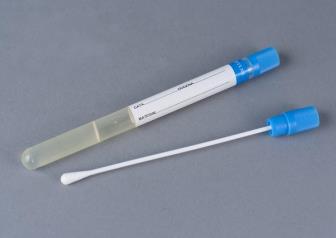 Próbki kału należy pobrać w następujący sposób:DZIEŃ 1 – wymazówka nr 1DZIEŃ 2 – wymazówka nr 2DZIEŃ 3 – wymazówka nr 3kał oddać do czystego, wyparzonego wrzątkiem naczynia, można wykorzystać również talerz jednorazowego użytku za pomocą wymazówki pobrać z kilku miejsc stolca porcję kału tak, aby materiał był wyraźnie widoczny na waciku (min. wielkość ziarna kukurydzy),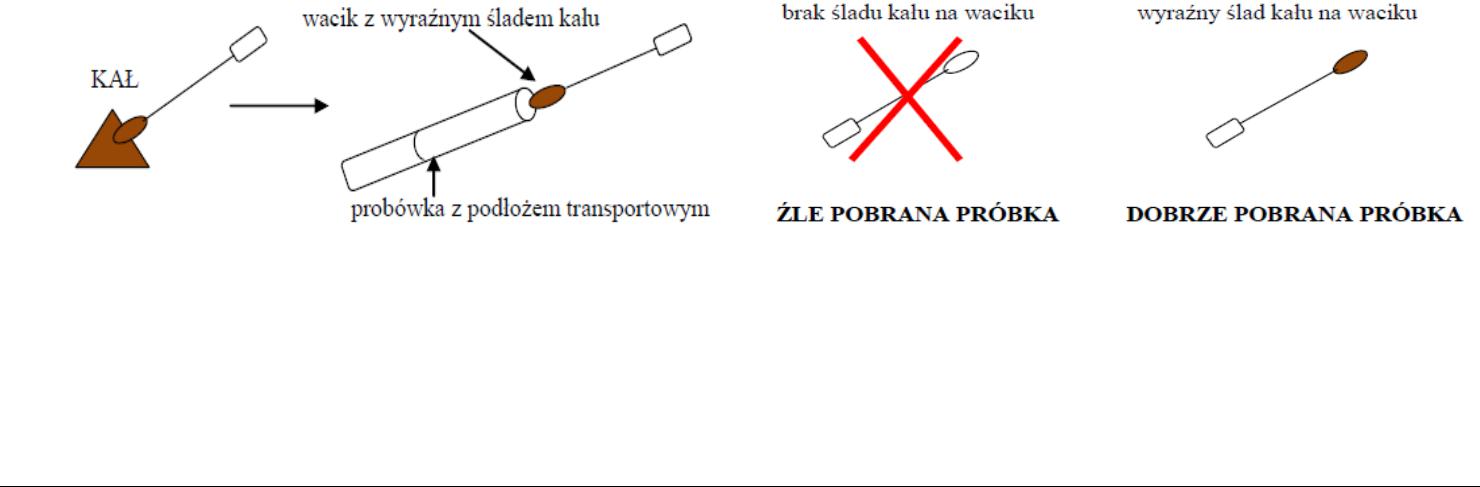 Jeżeli próbka nie będzie zawierała dostatecznej ilości materiału nie zostanie przyjęta.wyjąć korek z probówki z podłożem transportowym, umieścić tam wymazówkę, dokładnie zamknąć,opisać imieniem i nazwiskiem osoby, od której materiał został pobrany oraz datą i godziną pobrania,pobrane próbki przechowywać w temperaturze lodówki (2 – 8oC). NIE ZAMRAŻAĆ!próbki do badań umieścić w foliowym woreczku i dostarczyć do PSSE w Turku wszystkie razem, najpóźniej w ciągu 72 godzin od daty pobrania pierwszej z nich,Próby do badań przyjmujemy tylko we wtorek w godzinach od 800  do 1100.                  Koszt badania 155 zł płatne gotówką przy dostarczeniu prób.                          Próby przyjmowane są w pokoju nr 1.Próbki do badań pobrać należy z dni :- niedzieli- poniedziałku- wtorkuUWAGA: Nie pobierać kału do badań w trakcie terapii antybiotykami, ani innymi lekami wpływającymi na florę bakteryjną, oraz przed upływem min.7 dni od jej zakończenia.wypełnić czytelnie i dokładnie „Zlecenie na badanie” (dostępne w PSSE Turku lub na stronie internetowej PSSE w Koninie),Certyfikaty (wyniki badań) można odbierać osobiście lub przez osobę upoważnioną (od środy po tygodniu od badania) codziennie  w godzinach 800 do 1430                              w sekretariacie pokój nr 12.z wynikami należy udać się do lekarza medycyny pracy w celu uzyskania odpowiedniego orzeczenia